 Игра «Уронили мишку на пол».До начала упражнения вспомним четверостишия А.Барто. Затем раздаются карточки, на каждой из которых напечатана только одна строчка из стихотворения. Задача играющих собраться в «четверки»,  каждая из которых составляет одно стихотворение.Психолог: С какими трудностями вы столкнулись при выполнении задания? Легко ли было отыскать участников своей команды? Какие личностные качества помогали и мешали вам выполнить задание успешно? Как вы искали свое четверостишие? Хотите ли вы сейчас что-нибудь сказать участникам своей команды? Итог: Мы все очень разные. Это подтверждает то, как вы искали свою команду – кто-то занял позицию ожидания, кто-то был в активном поиске, кто-то отнесся к заданию равнодушно и просто ожидал завершения. Кто-то громко говорил и быстро двигался, а кто-то молча искал глазами знакомые строки. Отчасти это зависело от  врожденных характеристик вашей нервной системы, т.е. от вашего темперамента.Теоретическая часть. Родителям предлагается для просмотра картинки Х. Битструпа: на скамейке сидит господин и читает газету. Рядом лежит его шляпа.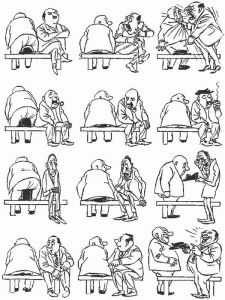 К скамейке подошел человек и, не заметив шляпу, сел на нее. Хозяин взял измятую шляпу, спокойно посмотрел на нее, одел и продолжил чтение. Вторая серия картинок. Та же сцена: хозяин грубо оттолкнул севшего и начал кричать на него. Третья серия. Та же сцена: хозяин посмотрел на шляпу и начал хохотать. Четвертая… То же. Хозяин взял шляпу, посмотрел на нее и чуть не заплакал. Каждая серия картинок отражает определенный темперамент. Какой именно?.. Ответы участников.Темперамент – природные особенности личности, которые отличают поведение одного человека от другого и взаимоотношения между ними.Ситуация:Четыре друга с ярко выраженными темпераментами опоздали в театр. Как каждый из них ведет себя в данной ситуации? Холерик вступает в спор с билетером, уверяет, что часы в театре спешат, пытается оттолкнуть его и проскочить на свое место.Сангвиник сразу понял, что в партер его не пустят, но на верхние ярусы пройти проще – и побежал туда. Флегматик увидел, что в зал не пускают, и подумал: «Первое действие всегда неинтересно. Схожу пока в буфет и подожду там антракта». Меланхолик: «Мне всегда не везет! В кои веки выбрался в театр – и то неудачно!» Вышел и поехал домой.Каждый человек обладает всеми видами темперамента, с преобладанием каких-то черт. Иногда эти черты выражены ярко: флегматики – Крылов, Кутузов. Сангвиники – Лермонтов, Наполеон. Меланхолики – Гоголь, Чайковский. Холерики – Пушкин, Суворов. Иногда темперамент трудно определить, потому что преобладание того или другого даже в течение одного дня меняется. В общих чертах особенности поведения могут быть сведены к трем основным свойствам нервной системы:1. Динамика – сила чувств, их глубина и поверхностность.2. Скорость, подвижность протекания нервных процессов.3. Равновесие нервных процессов, устойчивость или быстрая смена, преобладание раздражительного процесса над тормозным или наоборот. В каждом человеке эти черты присутствуют в разных комбинациях. Они определили ЧЕТЫРЕ типа высшей нервной деятельности.Обратимся к характеристикам каждого типа.МЕЛАНХОЛИК. И. Павлов: «Слабый тип нервной системы с преобладанием тормозной реакции». Отличается внешне слабой возбудимостью, но внутренней глубиной и длительностью эмоционального отклика. В защиту от внешних влияний, которые требуют энергичных действий «уходит в себя, под свою скорлупу».Страдание меланхолика с детства непереносимы по любой, с нашей точки зрения, пустяковой причине. Всему он придает значение, во всем усматривает источник забот и трудностей. Переживания его сильны и длительны. ФЛЕГМАТИК.Сильный, уравновешенный, инертный тип нервной системы. И. Павлов: «Флегматик всегда спокойный, ровный, настойчивый, упорный труженик жизни». Длительная трата энергии и накопление ее. Имея механизм сильного торможения, ему не трудно сдерживаться. Глубина чувств – почти как у меланхолика, но чувства не отражаются на лице. Работоспособен. Прежде чем что-то решить, обстоятельно обдумывает варианты. Поэтому его часто принимают за «упрямого». ХОЛЕРИК.И. Павлов: «Неуравновешенный, легко раздражимый – с двумя сильными процессами: и раздражения, и торможения…Однако с преобладанием раздражимой реакции, часто безудержной». Может истощить себя до полного изнеможения. Быстрота действий. Вначале действия, потом их обдумывание. Однако, может совсем не возвращаться к сделанному, сказанному, не оценивать свои поступки, особенно если они негативны. Быстро загорается, принимается за осуществление задуманного, но от препятствий, даже незначительных, отступает. Его действия часто вызывают конфликтные ситуации, противодействие, потому что он горит недолго, нетерпелив к окружающим, не умеет логично доказать свою правоту, считает, что и так все ясно… САНГВИНИК.И. Павлов: «Сильный, уравновешенный, очень подвижный тип нервной системы». Очень деятельный, только когда занят интересным делом. Если его нет, – вялый, скучный. Никогда нельзя заставить его заниматься неинтересным делом». В детстве многое начинает и бросает, ищет СВОЕ дело, но не в таком разнообразии, как холерик. Стремится к частой смене впечатлений. Длительная монотонная  работа вызывает иногда сопротивление. Легкая возбудимость чувств, они могут быть и небольшой продолжительности, но сильными…Оптимист во всем.Метафора «Замок и ключи».Прилагаются рисунки «Замок» и «Ключи» (затрагиваемая проблема - необходимость в индивидуальном подходе к ребенку, в знаниях психологических закономерностей детского развития; методы воспитания). Сопроводительный текст: - Посмотрите на предложенный рисунок (демонстрируется замок) и скажите, что на нем изображено. - Замок (родители). - Правильно, замок. Какой это замок?  - Замок - как замок. Самый обычный. Железный. Закрытый и т.д. (родители). - Но только замок закрыт. Что же нужно для того, чтобы открыть этот замок? - Ключ (родители). - Хорошо. Вот и связка ключей (демонстрируется второй рисунок). Любым ли ключом можно открыть предложенный замок? - Нет (родители). - Возможно, даже в этой связке нет нужного нам ключа. Для каждого замка существует свой ключ, с помощью которого можно открыть предложенный замок. Для чего же я все это говорю? С чем же можно сравнить замок и ключи, обсуждая сегодняшнюю тему родительского собрания. - Замок – это ребенок, а ключи – методы воздействия на ребенка, методы воспитания, формы и приемы взаимодействия с ним (родители). - Для того чтобы ребенок открылся нам, необходимо правильно подобрать тот единственный ключик, т.е. метод взаимодействия с ним. Об этом и пойдет речь на сегодняшнем родительском собрании. Возможно ли замок открыть другим способом, не применяя ключи? - Да, возможно (родители). - Конечно же, возможно. Например, с помощью, ножовки, лома, топора, хитроумной отмычки. Эти методы можно отнести к варварским, т.к. их применение обязательно приводит к поломке замка. То же самое происходит и с ребенком, его психикой, когда в отношении него применятся неправильные, варварские методы воспитания и воздействия.Слово ведущего: Многие родители считают, что своего ребенка они знают досконально. Чем меньше наш ребенок, тем мы действительно лучше его знаем. Но, уже общаясь с воспитательницей в детском саду, замечаем, что наши суждения становятся все более приблизительными, через 10-12 лет довольно часто обнаруживаем в собственной семье, в лице собственного ребенка прекрасного (а бывает и совсем наоборот) незнакомца.Знаете ли вы своего ребенка и что надо знать о нем? Вы все абсолютно правы. Однозначный ответ на данный вопрос: о ребенке надо знать все! А поскольку это практически невозможно, надо стараться быть ближе к нему.Знать, чем он живет, кого и за что любит.Отчего у него мгновенно портится настроение, и что ему по плечу.С чем ему никогда не справиться, во что он верит и в чем сомневается и т. д.Однако из этого большого набора сведений о ребенке можно выделить и самое  важное: состояние его здоровья, темперамент (холерик, сангвиник, меланхолик, флегматик), эмоциональная стабильность или невротичность (повышенная нервная возбудимость), замкнутость (повадки интроверта) или общительность, направленность личности (личностная, деловая, коллективистская).Иногда нам кажется, что у нас очень хороший ребенок. Мы удивляемся, почему им часто недовольны педагоги, почему никто с ним не дружит. И делаем спасительный вывод: учителя несправедливы, а дети - глупые, невоспитанные. И совершаем роковую ошибку. Чтобы избежать этого, а так же чтобы научно строить семейную педагогику, надо знать возрастные и психологические особенности ваших детей. Памятка родителям.    Цель: Самоанализ родителей.В этот предновогодний день  мы хотим сделать вам подарок. Мы дарим вам елочку и шары для украшения. А украшать их вы будете сами здесь и сейчас... Я буду зачитывать правила воспитания в семье. Если в вашей семье выполняется это правило – вы приклеиваете розовый шар, если не всегда - голубой, не выполняется  - красный. Ваши работы не будут выноситься на обсуждение. Я надеюсь, что вместе с этим  подарком, вы возьмете с собой и знание о том, что эти правила необходимо соблюдать. Психолог зачитывает пункты из общепризнанных правил воспитания. Количество цветов не подсчитывается. Подытоживая этот этап, педагогу следует подчеркнуть значимость этих правил и выразить надежду, что все родители будут ими руководствоваться.Правила воспитания ребенка в семье1. Мы с супругом (ой) единодушны в воспитании детей.2. Я использую формы запрета или приказа только тогда, когда это действительно необходимо.3. Я всегда принимаю помощь ребенка, даже если при этом дело может задержаться, а то и вовсе остановиться.4. Я умею не приказать, а попросить о чем либо своего ребенка.5. Я советуюсь со своим ребенком не смотря на его возраст.6. Я  извиняюсь перед ребенком в случае моей неправоты.7. Я сохраняю самообладание, даже если поступок ребенка вывел меня из себя.8. Осуждая ребенка за поступок, вспоминаю себя в его возрасте.9. Я способна оставить все дела в любой момент, чтобы заняться ребенком.10. Я воздерживаюсь от слов и выражений, которые могут ранить ребенка.11. Вечером, всей семьей мы обсуждаем, как прошел день.12. Знаю друзей своего ребенка и приглашаю их в дом.Ролевая игра «Родитель-ребенок флегматик», «Родитель – ребенок холерик», «Родитель – ребенок меланхолик», «Родитель – ребенок сангвиник».Принесу позже….Речь ведущего (после детского теста). Теперь вы знаете темперамент вашего ребенка.Это поможет посмотреть вам на особенности поведения вашего ребенка с другой стороны. Так было всегда. Жизнерадостные коммуникабельные сангвиники сколачивали из праздношатающихся соплеменников охотничьи отряды. Импульсивные холерики впадали в боевой экстаз и первыми врывались в пещеру саблезубого тигра, ведя за собой менее активных товарищей по оружию. А в пещерах невозмутимые флегматики кропотливо разделывали и делили тушу, слушая, как меланхолики анализируют ошибки проведенной операции и разрабатывают стратегию следующей вылазки с учетом предыдущего опыта.  Если вам когда-нибудь доводилось наблюдать школьников на перемене, вы согласитесь, что мода на набедренные повязки из шкур давно прошла, но во многом мы похожи на наших первобытных предков.  Сангвиники среди нас - это душа коллектива. Холерики - движущая сила. Флегматики - наша совесть. Меланхолики - мозговой центр.